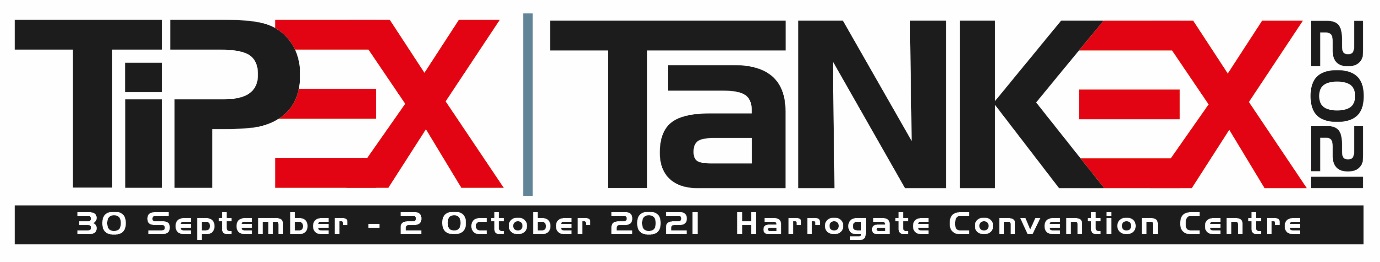 All exhibitors are entitled to a standard entry in the show guide. This will be distributed to visitors for free on entry to the show.Deadline for entries 10 August 2021.  Entries received later than this date may not be included.To ensure you entry is published in the guide please complete the form below and return to tiptank@roadtransport.com   Show Guide Entry Form Company Name:Stand Number(s) :Show guide entry (max 50 words):Company address:Telephone number:Email address:Website url: